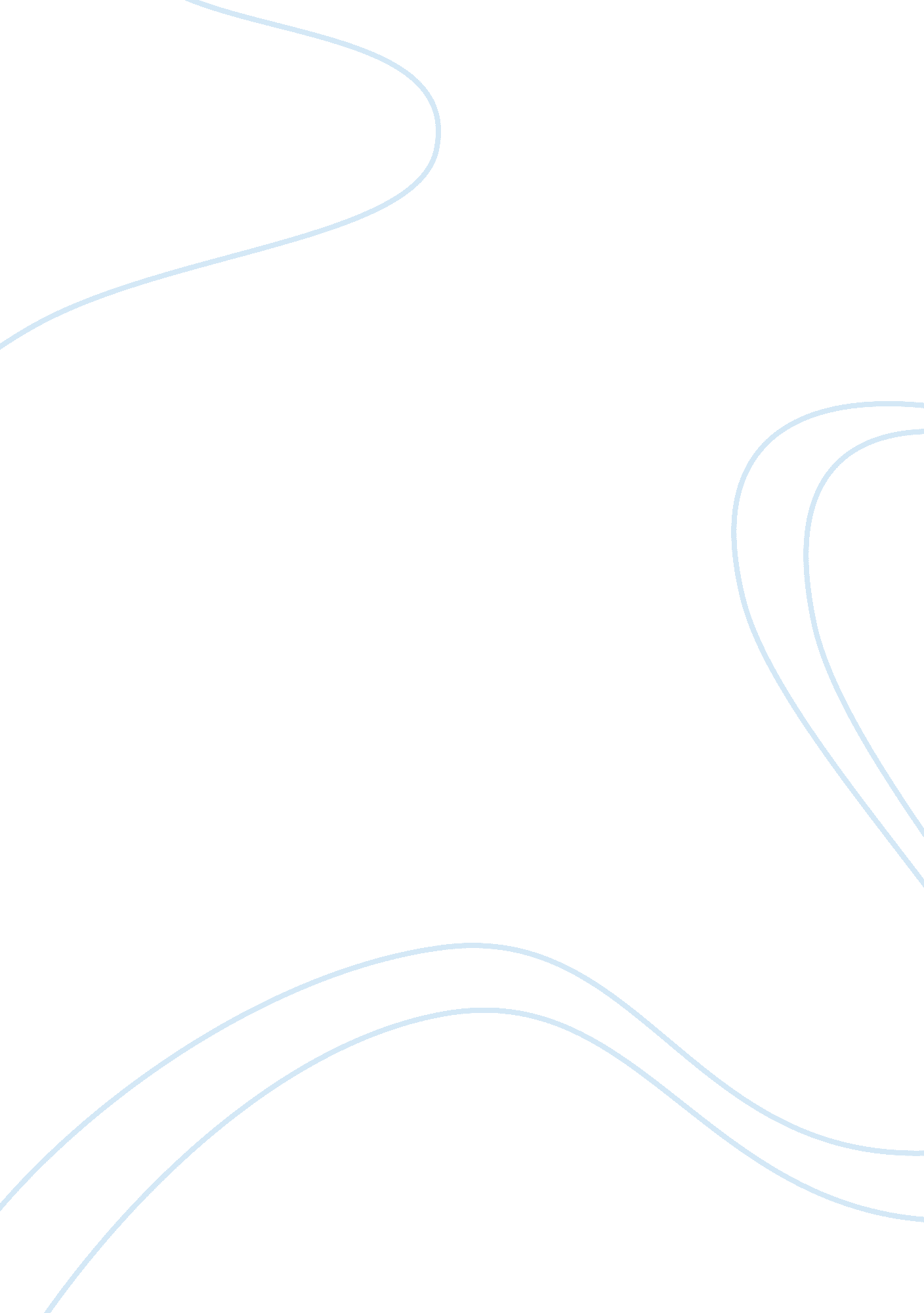 Is the constitution still relevant today ?Law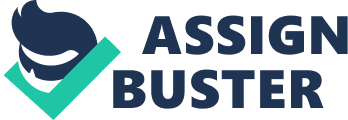 Is the constitution still relevant today? Some would say that it is not and never has been. However, I happen to think otherwise. The constitution was written to establish our rights and freedoms as citizens. In my opinion the constitution is still relevant today. When you think of the different parts of the constitution it all makes sense. We have the amendments and our rights, the amendments clarify the duties of the government and branches. The bill of rights is focused on the people and their freedoms from the government. The rules in the constiuton are still used by our national government today. And our people are still excercising their rights, such as the right to vote and the right to bear arms. Under the amendments you have three specific branches and they are; Judicial, Executive; and Legislative. The executive and legislative come up with different rights and either branch has the right to allow or dismiss the law. The judicial branch is in charge of enforcing those laws and making sure they are withheld. Even today the president is under the executive branch, the congress and house is under the legislative, and the judges and law enforcement is under the judicial. Today in our country the president, congress, or house will come up with a law and either say yay or nay . And the judicial makes sure citizens like us follow through with these laws. The bill of rights gave us citizens certain freedoms such as the freedom of speech, right to bear arms, double jeopardy, etc. Today we excercise those rights in our everyday lives. Such as the news media, they have the freedom of speech so they voice their opinions on our government and how it is being ran everyday. 